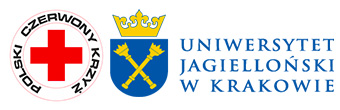 Karta zgłoszenia na konferencję„Polski Czerwony Krzyż – 100 lat w służbie Ojczyźnie i ludziom” 14-15 listopada 2019 roku, Aula Nowodworskiego w Collegium Nowodworskiego, ul. Św. Anny 12, Kraków Formularz prosimy wysłać do dnia 12.11.2019 na adres: konferencja.100latpck@pck.malopolska.pl…………………………………………………………………Miejscowość, data, czytelny podpisINFORMACJA W SPRAWIE PRZETWARZANIA DANYCH OSOBOWYCH Zgodnie z art. 13 Rozporządzenia Parlamentu Europejskiego i Rady (UE) 2016/679 z dnia 27 kwietnia 2016 r. w sprawie ochrony osób fizycznych w związku z przetwarzaniem danych osobowych i w sprawie swobodnego przepływu takich danych oraz uchylenia dyrektywy 95/46/WE (dalej „Rozporządzenie Ogólne”) Polski Czerwony Krzyż informuje, że:Administratorem Pani/Pana danych osobowych jest Polski Czerwony Krzyż z siedzibą w Warszawie, ul. Mokotowska 14, 00-561 Warszawa. W Polskim Czerwonym Krzyżu od dnia 25 maja 2018 r. działa Inspektor Ochrony Danych Osobowych. Dane kontaktowe Inspektora Ochrony Danych: Pan Andrzej Antoń, ul. Mokotowska 14, 00-561 Warszawa, adres e-mail: andrzej.anton@pck.org.pl  telefon + 48 22 326 13 06. Pani/Pana dane osobowe są przetwarzane w celu realizacji Pani/Pana udziału w konferencji „Polski Czerwony Krzyż – 100 lat w służbie Ojczyźnie i ludziom” organizowanej przez Małopolski Oddział Okręgowy Polskiego Czerwonego Krzyża, na podstawie Pani/Pana dobrowolnej zgody (na podstawie Artykułu 6 ust. 1 lit. a Rozporządzenia Ogólnego) oraz w celu ewentualnego ustalenia, dochodzenia lub obrony przed potencjalnymi roszczeniami, co stanowi prawnie uzasadniony interes Administratora (art.  6 ust. 1 lit. f Rozporządzenia Ogólnego). Przysługuje Pani/Panu prawo do wycofania zgody w dowolnym momencie, przy czym cofnięcie zgody nie ma wpływu na zgodność przetwarzania, którego dokonano na podstawie zgody przed jej cofnięciem.Pani/Pana dane osobowe mogą zostać przekazane podmiotom uprawnionym do uzyskania danych osobowych na podstawie przepisów prawa oraz podmiotom przetwarzającym je na zlecenie Administratora.Dane osobowe będą przetwarzane przez okres trwania ww. konferencji oraz okres przedawnienia roszczeń przysługujących Administratorowi danych i w stosunku do niego. Podanie przez Panią/Pana danych osobowych jest dobrowolne, ale niezbędne w celu uczestnictwa w konferencji.Przysługuje Pani/Panu prawo dostępu do swoich danych osobowych oraz ich sprostowania, a także prawo do usunięcia, ograniczenia przetwarzania, przenoszenia danych, wniesienia sprzeciwu wobec przetwarzania – w przypadkach i na warunkach określonych w Rozporządzeniu Ogólnym.W razie uznania, że przetwarzanie Pani/Pana danych osobowych narusza przepisy Rozporządzenia Ogólnego, ma Pani/Pan prawo wniesienia skargi do Prezesa Urzędu Ochrony Danych Osobowych.Potwierdzam, że zapoznałem/-am się i przyjmuję do wiadomości powyższe informacje.…………………………………………………………………Miejscowość, data, czytelny podpisZgoda na przetwarzanie danych osobowych osoby zgłaszającej udział w KonferencjiZgodnie z art. 6 ust. 1 lit. a Rozporządzenia Parlamentu Europejskiego i Rady (UE) 2016/679 z dnia 27 kwietnia 2016 r. w sprawie ochrony osób fizycznych w związku z przetwarzaniem danych osobowych i w sprawie swobodnego przepływu takich danych oraz uchylenia dyrektywy 95/46/WE (ogólne rozporządzenie o ochronie danych) wyrażam zgodę na przetwarzanie moich danych osobowych zawartych w formularzu zgłoszeniowym na konferencję organizowaną przez Małopolski Oddział Okręgowy Polskiego Czerwonego Krzyża w celu udziału w ww. konferencji „Polski Czerwony Krzyż – 100 lat w służbie Ojczyźnie i ludziom” organizowanej przez Małopolski Oddział Okręgowy Polskiego Czerwonego Krzyża.…………………………………………………………………Miejscowość, data, czytelny podpisInformujemy, że z uwagi na bardzo bogatą ofertę hotelową w Krakowie o zróżnicowanym standardzie, cenie i lokalizacji Organizator nie prowadzi pośrednictwa w rezerwacjach pobytu w Krakowie w okresie przed, w trakcie oraz po konferencji.Imię, nazwiskoNazwa  jednostkitelefon/e-mail